تمرين 1 :أنجز :الرشم الكهربائي.جدول الحقيقةالرشم المنطقي حسب :التنميط الأوروبي ISOالتنميط الأمريكي STDللمعادلات المنطقية الآتية :       		تمرين 2 :إختزل باستعمال خاصيات الدوال المنطقية وباستعمال جدول كارنوغ tableau de Karnaugh المعادلات المنطقية الآتية :تمرين 3 :إستخرج المعادلة المنطقية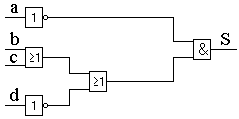 تمرين 4 :إستخرج المعادلة المنطقية.أحسب عدد الحالات الممكنة